Anger ThermometerScoring the Anger ThermometerLine up a 10 cm ruler with each visual line to quantify responses.Name:									Date:				How angry did you feel this week? Please make a mark on the scale to let us know. The closer to the smiley face, the better things are. The closer to the angry face, things are not so good. 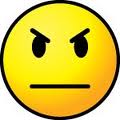 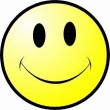 Name:									Date:				How angry did you feel this week? Please make a mark on the scale to let us know. The closer to the smiley face, the better things are. The closer to the angry face, things are not so good. Name:									Date:				How angry did you feel this week? Please make a mark on the scale to let us know. The closer to the smiley face, the better things are. The closer to the angry face, things are not so good. Name:									Date:				How angry did you feel this week? Please make a mark on the scale to let us know. The closer to the smiley face, the better things are. The closer to the angry face, things are not so good. Name:									Date:				How angry did you feel this week? Please make a mark on the scale to let us know. The closer to the smiley face, the better things are. The closer to the angry face, things are not so good. 